จดหมายข่าว ปีที่ ๑ ฉบับที่ ๑  ประจำเดือนมกราคม 2555	                        องค์การบริหารส่วนตำบลกำแพงเซา				             264/1 หมู่ที่ 2  ตำบลกำแพงเซา อำเภอเมือง  จังหวัดนครศรีธรรมราช  80280       *****************************************************************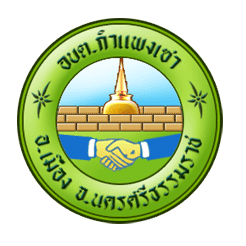 สวัสดีค่ะ จดหมายข่าวฉบับนี้เป็นฉบับแรก ถือเป็นปฐมฤกษ์ที่ดี ในการเริ่มต้นปีใหม่ เพื่อเป็นการประชาสัมพันธ์ข่าวสารขององค์การบริหารส่วนตำบลกำแพงเซา  ให้ประชาชนในพื้นที่ได้ทราบเกี่ยวกับภารกิจต่างๆที่ได้ทำ โดยจัดทำเป็นจดหมายข่าวประจำเดือน และในเดือนมกราคม 2555 นี้    เราทำกิจกรรมอะไรบ้าง มาติดตามกันค่ะ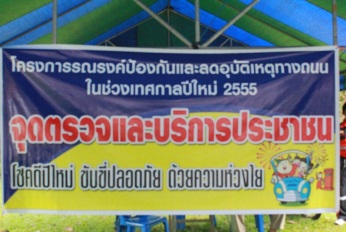 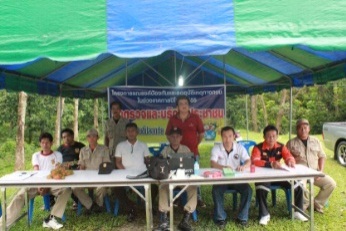 งานป้องกันและบรรเทาสาธารณภัย 								         องค์การบริหารส่วนตำบลกำแพงเซา  ตั้งจุด									  ตรวจและบริการประชาชน     พร้อมกับแจก							                        แผ่นพับ   เอกสารที่เป็นประโยชน์ต่อผู้ใช้รถ					  				      เพื่อเป็นการป้องกันและลดอุบัติเหตุทางถนน								           ในช่วงเทศกาลปีใหม่2555 บริเวณด้านหน้า								         องค์การบริหารส่วนตำบลกำแพงเซา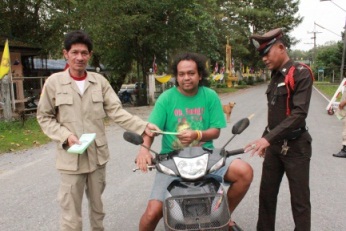 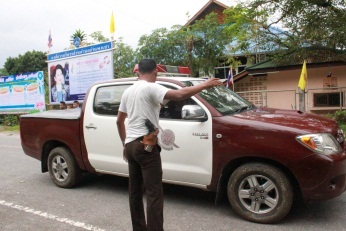 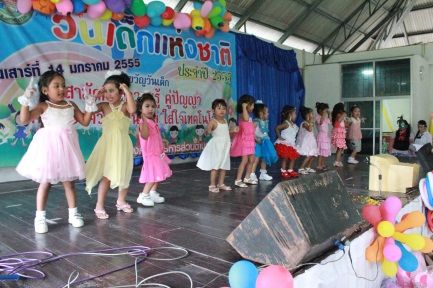 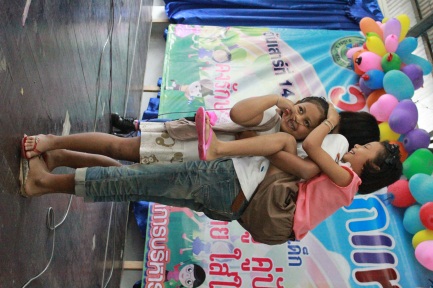 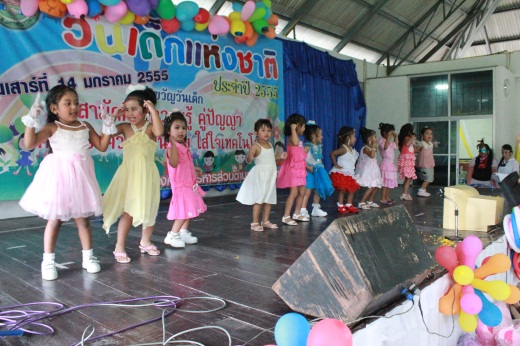 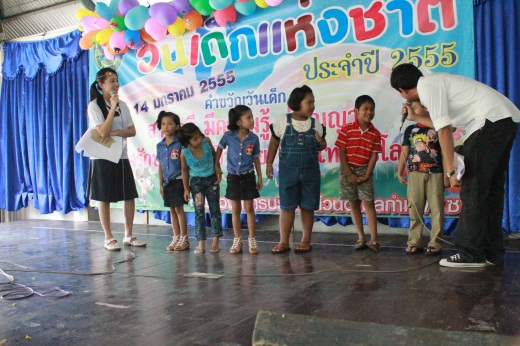 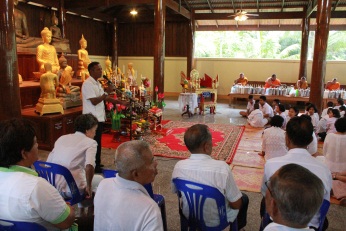 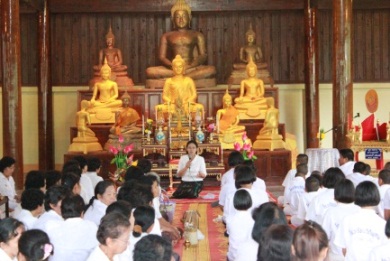 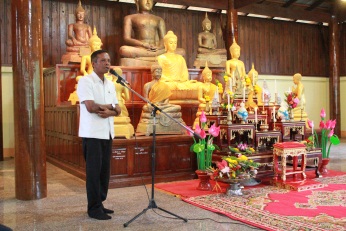 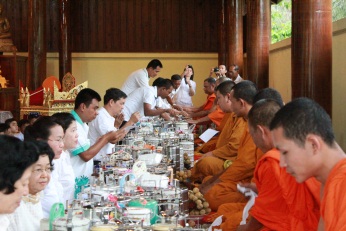 ++++++++++++++++++++++++++++++++++++++++++++++++++++++++++++++++++++++++++	ข่าวประชาสัมพันธ์องค์การบริหารส่วนตำบลกำแพงเซา แจ้งข่าวเรื่องกำหนดการรับชำระภาษี   	- ภาษีโรงเรือนและที่ดิน ชำระภายในเดือน กุมภาพันธ์ ของทุกปี - ภาษีป้าย ชำระภายในเดือนมีนาคม ของทุกปี - ภาษีบำรุงท้องที่ ชำระภายในเดือนเมษายนของทุกปี 		( หากพ้นกำหนดมีค่าปรับ ! นะคะ) 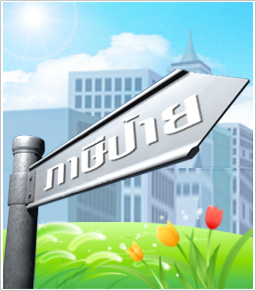 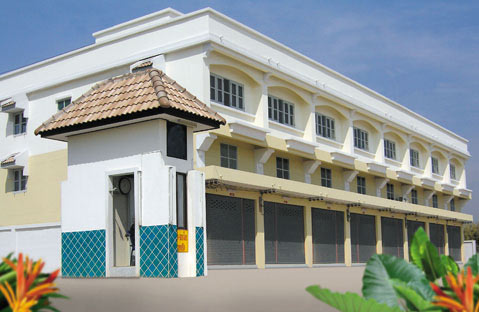 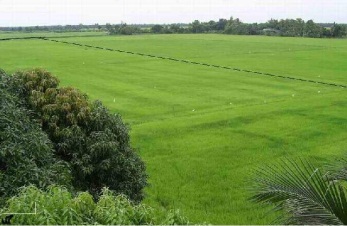 งานประชาสัมพันธ์  องค์การบริหารส่วนตำบลกำแพงเซา							                264/1 หมู่ที่ 2  ตำบลกำแพงเซา  อำเภอเมือง  จังหวัดนครศรีธรรมราช 80280				         โทรศัพท์ / โทรสาร   0 - 7537 – 7581  www.kampangsao.go.th         